Q – 3 sitesSuitable for up to medium to large set ups.		Pet friendlyUnpoweredSemi-shadePrivateGrass coverViews to Mt Ferguson, Sow & Pigs, bush and farmClose to showers and toilets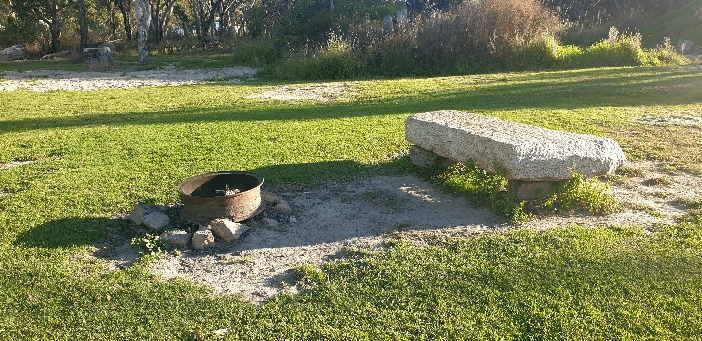 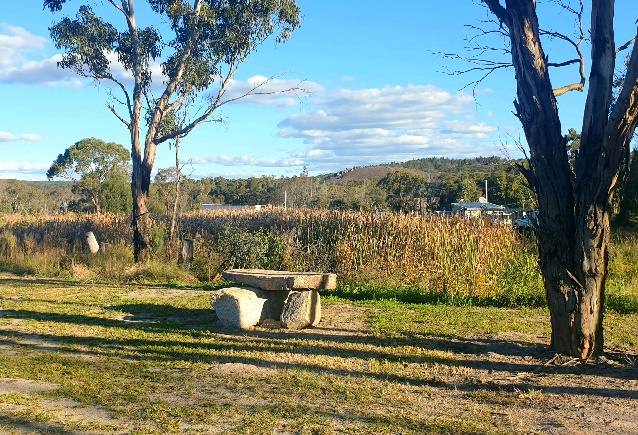 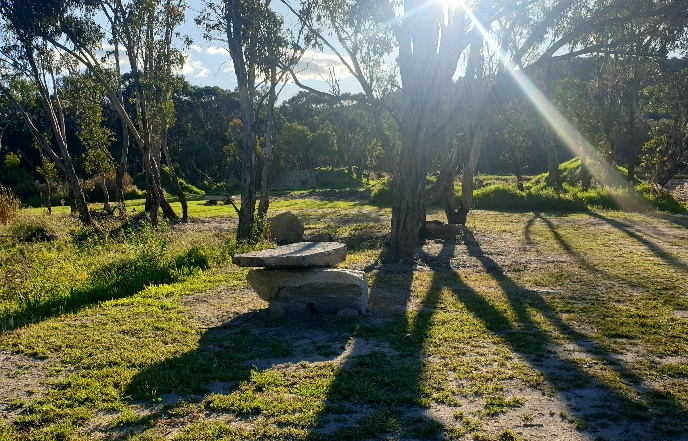 